Договор ___/__     г. С-Петербург                                                                         	       «   »               2017  г.Индивидуальный предприниматель Щепёткина Светлана Владимировна                         (ИП Щепёткина С.В.), именуемая в дальнейшем "Исполнитель",  действующая на основании Свидетельства о государственной регистрации физического лица в качестве индивидуального предпринимателя N 314784732400419, выданного 20 ноября 2014года и гражданин(ка) Российской Федерации ____________________________________________, именуемый(мая) в дальнейшем "Заказчик", а вместе именуемые "Стороны", заключили Договор о нижеследующем:1. ПРЕДМЕТ ДОГОВОРА1.1. Исполнитель принимает на себя обязательство по организации и проведению  семинара «ЗДОРОВЬЕ ЛОШАДИ» с предоставлением Заказчику права участия в мероприятии и мастер-классах.1. 2. Дата проведения семинара: 24, 25 и 26 августа 2017 г.1. 3. Количество участников Заказчика - 1 человек1. 4. Место проведения семинара: Россия, Конгрессно-выставочный центр ЭКСПОФОРУМ  павильон  Н, Россия, Санкт-Петербург,  Петербургское шоссе, 64/1, ветеринарная клиника КСК «Александрова дача»: Санкт-Петербург, г. Павловск, ул. Александра Матросова, 1А.Время проведения семинара: 10.00-18.002. СТОИМОСТЬ РАБОТЫ И ПОРЯДОК РАСЧЕТОВ2.1. Стоимость услуг по настоящему договору составляет 15 500 (пятнадцать тысяч пятьсот) рублей. (НДС не облагается). 2.2. Оплата производится в виде 100 % авансового платежа банковским переводом в российских рублях.2.3. Счет Исполнителя оплачивается Заказчиком в течение 5 дней со дня получения.3. ПОРЯДОК СДАЧИ И ПРИЕМКИ РАБОТ3.1. При завершении оказания услуг Исполнитель предоставляет Заказчику акт сдачи-приемки выполненных услуг.3.2. Заказчик в течение 10 дней со дня получения акта сдачи-приемки оказанных услуг настоящего договора, обязан направить Исполнителю подписанный акт сдачи-приемки о выполненных услугах.3.3. В случае мотивированного отказа Заказчика от подписания акта, сторонами составляется двухсторонний акт с перечнем необходимых доработок, сроков их выполнения.4. ПРАВА И ОБЯЗАННОСТИ СТОРОН:4.1. Обязанности Исполнителя:    4.1.1. Своевременно и качественно оказать услуги, указанные в п. 1.1 данного Договора.    4.1.2. При возникновении обстоятельств, которые препятствуют выполнению обязательств по Договору,  своевременно уведомить об этом Заказчика.4.2. Обязанности Заказчика:    4.2.1. Своевременно оплатить услуги в соответствии с п. 2 данного Договора.    4.2.2. В течение 10 дней после проведения семинара подписать акт сдачи-приемки оказанных услуг.5. ОТВЕТСТВЕННОСТЬ СТОРОН5.1. За невыполнение или ненадлежащее выполнение обязательств по настоящему договору Исполнитель и Заказчик несут имущественную ответственность в соответствии с действующим законодательством РФ.6. ПРОЧИЕ УСЛОВИЯ6.1. Условия соблюдения прав сторон на оказываемые услуги: оказание услуг третьей стороне разрешена только с письменного согласия, утвержденного руководителями сторон.6.2. Другие условия по усмотрению сторон: расходы, не связанные с исполнением данного Договора (командировочные расходы Заказчика, транспорт к месту проведения семинара и др. оплачивает Заказчик).7. СРОК ДЕЙСТВИЯ ДОГОВОРА 7.1. Настоящий договор вступает в силу с момента его подписания и действует до         «31» декабря  2017 г.	Настоящий договор составлен в двух экземплярах, имеющих одинаковую юридическую силу, один из которых находится у Заказчика, второй у Исполнителя.8. Реквизиты и подписи Сторон:Исполнитель: 							Заказчик: 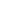 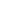 Генеральный директор	                                                         Генеральный директор  ООО «ЗДОРОВЬЕ ЖИВОТНЫХ» 			ОАО «Птицефабрика Ударник»Подпись______________/ Щепёткина С.                    Подпись______________/Чистяков ГИП Щепеткина С. В.		___________________________			_________________________________			Щепеткина С.В.					(подпись)